EDITAL Nº 20/2020/CAC - CGAB/IFRO, DE 04 DE SETEMBRO DE 2020ANEXO II - FICHA DE MATRÍCULA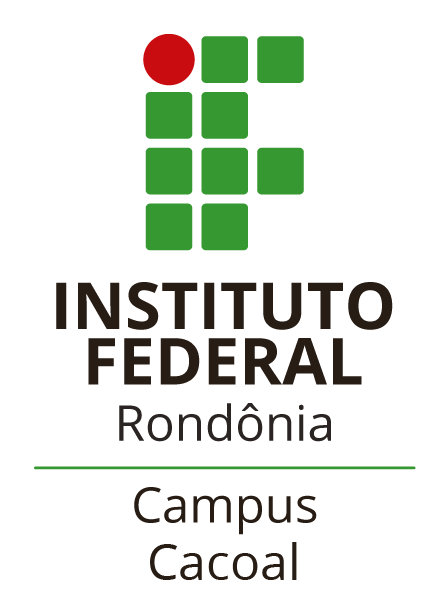 COORDENAÇÃO DE REGISTROS ACADÊMICOSCAMPUS CACOALCOORDENAÇÃO DE REGISTROS ACADÊMICOSCAMPUS CACOALCOORDENAÇÃO DE REGISTROS ACADÊMICOSCAMPUS CACOALCOORDENAÇÃO DE REGISTROS ACADÊMICOSCAMPUS CACOALCOORDENAÇÃO DE REGISTROS ACADÊMICOSCAMPUS CACOALFICHA DE MATRÍCULAFICHA DE MATRÍCULAFICHA DE MATRÍCULAFICHA DE MATRÍCULAFICHA DE MATRÍCULAFICHA DE MATRÍCULAFICHA DE MATRÍCULAOs dados marcados com * (asterisco)são de preenchimento obrigatórioOs dados marcados com * (asterisco)são de preenchimento obrigatórioOs dados marcados com * (asterisco)são de preenchimento obrigatórioOs dados marcados com * (asterisco)são de preenchimento obrigatórioOs dados marcados com * (asterisco)são de preenchimento obrigatórioOs dados marcados com * (asterisco)são de preenchimento obrigatórioOs dados marcados com * (asterisco)são de preenchimento obrigatórioCurso*: (     ) Espanhol Básico EaD(     ) Espanhol Básico EaD(     ) Espanhol Básico EaD(     ) Espanhol Básico EaD(     ) Espanhol Básico EaDIngresso: 2020/2Curso*: (     ) Inglês Básico EaD(     ) Inglês Básico EaD(     ) Inglês Básico EaD(     ) Inglês Básico EaD(     ) Inglês Básico EaDIngresso: 2020/2Curso*: (     ) Português como Língua de Acolhimento Básico EaD(     ) Português como Língua de Acolhimento Básico EaD(     ) Português como Língua de Acolhimento Básico EaD(     ) Português como Língua de Acolhimento Básico EaD(     ) Português como Língua de Acolhimento Básico EaDIngresso: 2020/2Curso*: (     ) Redação Acadêmica e Profissional EaD(     ) Redação Acadêmica e Profissional EaD(     ) Redação Acadêmica e Profissional EaD(     ) Redação Acadêmica e Profissional EaD(     ) Redação Acadêmica e Profissional EaDIngresso: 2020/2DADOS PESSOAISDADOS PESSOAISDADOS PESSOAISDADOS PESSOAISDADOS PESSOAISDADOS PESSOAISDADOS PESSOAISNome Completo*:Nome Completo*:Nome Completo*:Nome Completo*:Nome Completo*:Nome Completo*:Nome Completo*:Nacionalidade*:Nacionalidade*:Nacionalidade*:Nacionalidade*:Naturalidade*:Naturalidade*:Naturalidade*:Data de Nascimento*:Data de Nascimento*:Data de Nascimento*:Sexo*: (    ) F     (    ) MSexo*: (    ) F     (    ) MSexo*: (    ) F     (    ) MSexo*: (    ) F     (    ) MCor*: (     ) Branca             (     ) Preta            (     ) Parda             (     ) Indígena               (     ) AmarelaCor*: (     ) Branca             (     ) Preta            (     ) Parda             (     ) Indígena               (     ) AmarelaCor*: (     ) Branca             (     ) Preta            (     ) Parda             (     ) Indígena               (     ) AmarelaCor*: (     ) Branca             (     ) Preta            (     ) Parda             (     ) Indígena               (     ) AmarelaCor*: (     ) Branca             (     ) Preta            (     ) Parda             (     ) Indígena               (     ) AmarelaCor*: (     ) Branca             (     ) Preta            (     ) Parda             (     ) Indígena               (     ) AmarelaCor*: (     ) Branca             (     ) Preta            (     ) Parda             (     ) Indígena               (     ) AmarelaRG (ou Passaporte, no caso dos estrangeiros)*:RG (ou Passaporte, no caso dos estrangeiros)*:RG (ou Passaporte, no caso dos estrangeiros)*:Órgão Exp./UF*:Órgão Exp./UF*:Órgão Exp./UF*:Data de Expedição*: 	/ 	/ 	CPF(no caso dos brasileiros)*:CPF(no caso dos brasileiros)*:CPF(no caso dos brasileiros)*:CPF(no caso dos brasileiros)*:Título de Eleitor:                       Zona:            Seção:Título de Eleitor:                       Zona:            Seção:Título de Eleitor:                       Zona:            Seção:Nome da Mãe*:Nome da Mãe*:Nome da Mãe*:Nome da Mãe*:Nome da Mãe*:Nome da Mãe*:Nome da Mãe*:Nome do Pai:Nome do Pai:Nome do Pai:Nome do Pai:Nome do Pai:Nome do Pai:Nome do Pai:DADOS SOCIOECONÔMICOSDADOS SOCIOECONÔMICOSDADOS SOCIOECONÔMICOSDADOS SOCIOECONÔMICOSDADOS SOCIOECONÔMICOSDADOS SOCIOECONÔMICOSDADOS SOCIOECONÔMICOSSituação de Trabalho*: (    ) Empregado(a)     (    ) Autônomo(a)     (    ) Desempregado(a)     (    ) Aposentado(a)Situação de Trabalho*: (    ) Empregado(a)     (    ) Autônomo(a)     (    ) Desempregado(a)     (    ) Aposentado(a)Situação de Trabalho*: (    ) Empregado(a)     (    ) Autônomo(a)     (    ) Desempregado(a)     (    ) Aposentado(a)Situação de Trabalho*: (    ) Empregado(a)     (    ) Autônomo(a)     (    ) Desempregado(a)     (    ) Aposentado(a)Situação de Trabalho*: (    ) Empregado(a)     (    ) Autônomo(a)     (    ) Desempregado(a)     (    ) Aposentado(a)Situação de Trabalho*: (    ) Empregado(a)     (    ) Autônomo(a)     (    ) Desempregado(a)     (    ) Aposentado(a)Situação de Trabalho*: (    ) Empregado(a)     (    ) Autônomo(a)     (    ) Desempregado(a)     (    ) Aposentado(a)Profissão/Ocupação (caso tenha)*:Profissão/Ocupação (caso tenha)*:Profissão/Ocupação (caso tenha)*:Profissão/Ocupação (caso tenha)*:Profissão/Ocupação (caso tenha)*:Profissão/Ocupação (caso tenha)*:Profissão/Ocupação (caso tenha)*:Local de Trabalho (caso tenha):Local de Trabalho (caso tenha):Local de Trabalho (caso tenha):Local de Trabalho (caso tenha):Local de Trabalho (caso tenha):Local de Trabalho (caso tenha):Local de Trabalho (caso tenha):Renda Familiar Bruta (em salários mínimos)*:Renda Familiar Bruta (em salários mínimos)*:Renda Familiar Bruta (em salários mínimos)*:Renda Familiar Bruta (em salários mínimos)*:Renda Familiar Bruta (em salários mínimos)*:Renda Familiar Bruta (em salários mínimos)*:Renda Familiar Bruta (em salários mínimos)*:Quanto à composição de sua renda familiar você é:(    ) Provedor(a)        (    ) Componente de renda (você e mais alguém trabalha)        (    ) DependenteQuanto à composição de sua renda familiar você é:(    ) Provedor(a)        (    ) Componente de renda (você e mais alguém trabalha)        (    ) DependenteQuanto à composição de sua renda familiar você é:(    ) Provedor(a)        (    ) Componente de renda (você e mais alguém trabalha)        (    ) DependenteQuanto à composição de sua renda familiar você é:(    ) Provedor(a)        (    ) Componente de renda (você e mais alguém trabalha)        (    ) DependenteQuanto à composição de sua renda familiar você é:(    ) Provedor(a)        (    ) Componente de renda (você e mais alguém trabalha)        (    ) DependenteQuanto à composição de sua renda familiar você é:(    ) Provedor(a)        (    ) Componente de renda (você e mais alguém trabalha)        (    ) DependenteQuanto à composição de sua renda familiar você é:(    ) Provedor(a)        (    ) Componente de renda (você e mais alguém trabalha)        (    ) DependenteQuantidade de pessoas da família que moram na mesma casa*: Quantidade de pessoas da família que moram na mesma casa*: Quantidade de pessoas da família que moram na mesma casa*: Quantidade de pessoas da família que moram na mesma casa*: Quantidade de pessoas da família que moram na mesma casa*: Quantidade de pessoas da família que moram na mesma casa*: Quantidade de pessoas da família que moram na mesma casa*: Quantidade de filhos*: Quantidade de filhos*: Dependente além dos filhos*: (    ) não (    ) sim  Quantos:Dependente além dos filhos*: (    ) não (    ) sim  Quantos:Dependente além dos filhos*: (    ) não (    ) sim  Quantos:Dependente além dos filhos*: (    ) não (    ) sim  Quantos:Dependente além dos filhos*: (    ) não (    ) sim  Quantos:ESCOLARIDADEESCOLARIDADEESCOLARIDADEESCOLARIDADEESCOLARIDADEESCOLARIDADEESCOLARIDADEEstudou em: (    ) Escola Pública    (    ) Escola Particular    (    ) Escola Pública e ParticularEstudou em: (    ) Escola Pública    (    ) Escola Particular    (    ) Escola Pública e ParticularEstudou em: (    ) Escola Pública    (    ) Escola Particular    (    ) Escola Pública e ParticularEstudou em: (    ) Escola Pública    (    ) Escola Particular    (    ) Escola Pública e ParticularEstudou em: (    ) Escola Pública    (    ) Escola Particular    (    ) Escola Pública e ParticularEstudou em: (    ) Escola Pública    (    ) Escola Particular    (    ) Escola Pública e ParticularEstudou em: (    ) Escola Pública    (    ) Escola Particular    (    ) Escola Pública e ParticularNível de Escolaridade (marcar a maior escolaridade): Nível de Escolaridade (marcar a maior escolaridade): Nível de Escolaridade (marcar a maior escolaridade): Nível de Escolaridade (marcar a maior escolaridade): Nível de Escolaridade (marcar a maior escolaridade): Nível de Escolaridade (marcar a maior escolaridade): Nível de Escolaridade (marcar a maior escolaridade): (    ) Ensino Fundamental completo(    ) Ensino Médio completo(    ) Ensino Fundamental completo(    ) Ensino Médio completo(    ) Ensino Fundamental completo(    ) Ensino Médio completo(    ) Ensino Fundamental completo(    ) Ensino Médio completo(    ) Ensino Fundamental completo(    ) Ensino Médio completo(    ) Ensino Médio incompleto(    ) Ensino Superior completo(    ) Ensino Superior incompleto(    ) Ensino Médio incompleto(    ) Ensino Superior completo(    ) Ensino Superior incompletoDeclaro que as informações constantes neste formulário e os documentos entregues são verdadeiros, estando ciente que se faltar com a veracidade estarei sob pena de invalidação da matrícula ou de permanência no curso a qualquer tempo. Declaro, ainda, que disponho de tempo para a realização integral do curso._____________________, _____de setembro de 2020.__________________________________Aluno ou Responsável LegalDeclaro que as informações constantes neste formulário e os documentos entregues são verdadeiros, estando ciente que se faltar com a veracidade estarei sob pena de invalidação da matrícula ou de permanência no curso a qualquer tempo. Declaro, ainda, que disponho de tempo para a realização integral do curso._____________________, _____de setembro de 2020.__________________________________Aluno ou Responsável LegalDeclaro que as informações constantes neste formulário e os documentos entregues são verdadeiros, estando ciente que se faltar com a veracidade estarei sob pena de invalidação da matrícula ou de permanência no curso a qualquer tempo. Declaro, ainda, que disponho de tempo para a realização integral do curso._____________________, _____de setembro de 2020.__________________________________Aluno ou Responsável LegalDeclaro que as informações constantes neste formulário e os documentos entregues são verdadeiros, estando ciente que se faltar com a veracidade estarei sob pena de invalidação da matrícula ou de permanência no curso a qualquer tempo. Declaro, ainda, que disponho de tempo para a realização integral do curso._____________________, _____de setembro de 2020.__________________________________Aluno ou Responsável LegalDeclaro que as informações constantes neste formulário e os documentos entregues são verdadeiros, estando ciente que se faltar com a veracidade estarei sob pena de invalidação da matrícula ou de permanência no curso a qualquer tempo. Declaro, ainda, que disponho de tempo para a realização integral do curso._____________________, _____de setembro de 2020.__________________________________Aluno ou Responsável LegalDeclaro que as informações constantes neste formulário e os documentos entregues são verdadeiros, estando ciente que se faltar com a veracidade estarei sob pena de invalidação da matrícula ou de permanência no curso a qualquer tempo. Declaro, ainda, que disponho de tempo para a realização integral do curso._____________________, _____de setembro de 2020.__________________________________Aluno ou Responsável LegalDeclaro que as informações constantes neste formulário e os documentos entregues são verdadeiros, estando ciente que se faltar com a veracidade estarei sob pena de invalidação da matrícula ou de permanência no curso a qualquer tempo. Declaro, ainda, que disponho de tempo para a realização integral do curso._____________________, _____de setembro de 2020.__________________________________Aluno ou Responsável Legal